Supplementary InformationIntroducing oxygen vacancies in TiO2 lattice through trivalent iron to enhance the photocatalytic removal of indoor NOPeng Sun1,2), Sumei Han2), Jinhua Liu1), Jingjing Zhang1), Shuo Yang2), Faguo Wang2), Wenxiu Liu3), Shu Yin4,5),, Zhanwu Ning1),, and Wenbin Cao2,6),Institute of Urban Safety and Environmental Science, Beijing Academy of Science and Technology, Beijing 100054, ChinaSchool of Materials Science and Engineering, University of Science and Technology Beijing, Beijing 100083, ChinaZhongguancun Institute of Human Settlements Engineering and Materials, Beijing 100083, ChinaInstitute of Multidisciplinary Research for Advanced Materials (IMRAM), Tohoku University, Katahira 2-1-1, Aoba-ku, Sendai 980-8577, JapanAdvanced Institute for Materials Research (WPI-AIMR), Tohoku University, Katahira 2-1-1, Aoba-ku, Sendai 980-8577, JapanTianjin College, University of Science and Technology Beijing, Tianjin 301830, China Corresponding authors: Shu Yin   E-mail: yin.shu.b5@tohoku.ac.jp;    Zhanwu Ning    E-mail: nzwu@163.com;    Wenbin Cao    E-mail: wbcao@ustb.edu.cnTable S1.  The peak value and the crystal plane spacing of (101) peak for all samplesTable S2.  The specific surface area, pore volume and pore size of the samplesTable S3.  The elemental composition of as-prepared samples (molar ratio)Table S4.  The comparison of NO removal ability for different photocatalysts under visible light irradiationa Removal ratio of NO before modificationb Removal ratio of NO before modificationc (η2-η1)/ η1×100%Table S5.  TPRL parameters of TiO2 and Fe-TiO2 photocatalystsTable S6.  The calculated effective masses of electrons and holes in different directions in the reciprocal space of TiO2 and Fe-TiO2 (m0 was defined as the mass of free electrons)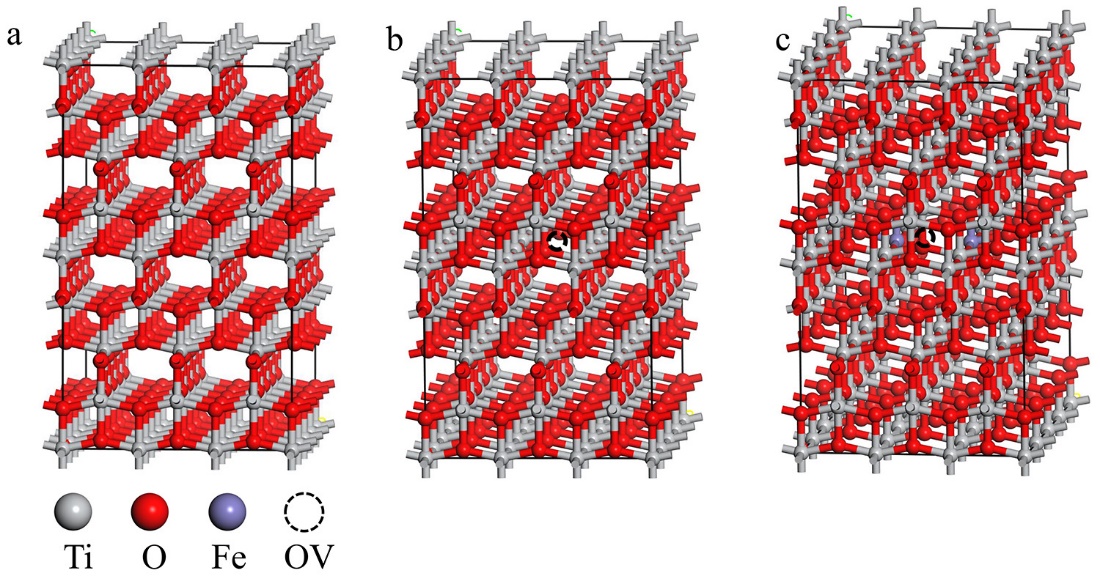 Fig. S1.  The structure models of (a) TiO2(Ti96O192), (b) OVs-TiO2(Ti96O191), and (c) Fe–TiO2(Ti94Fe2O191).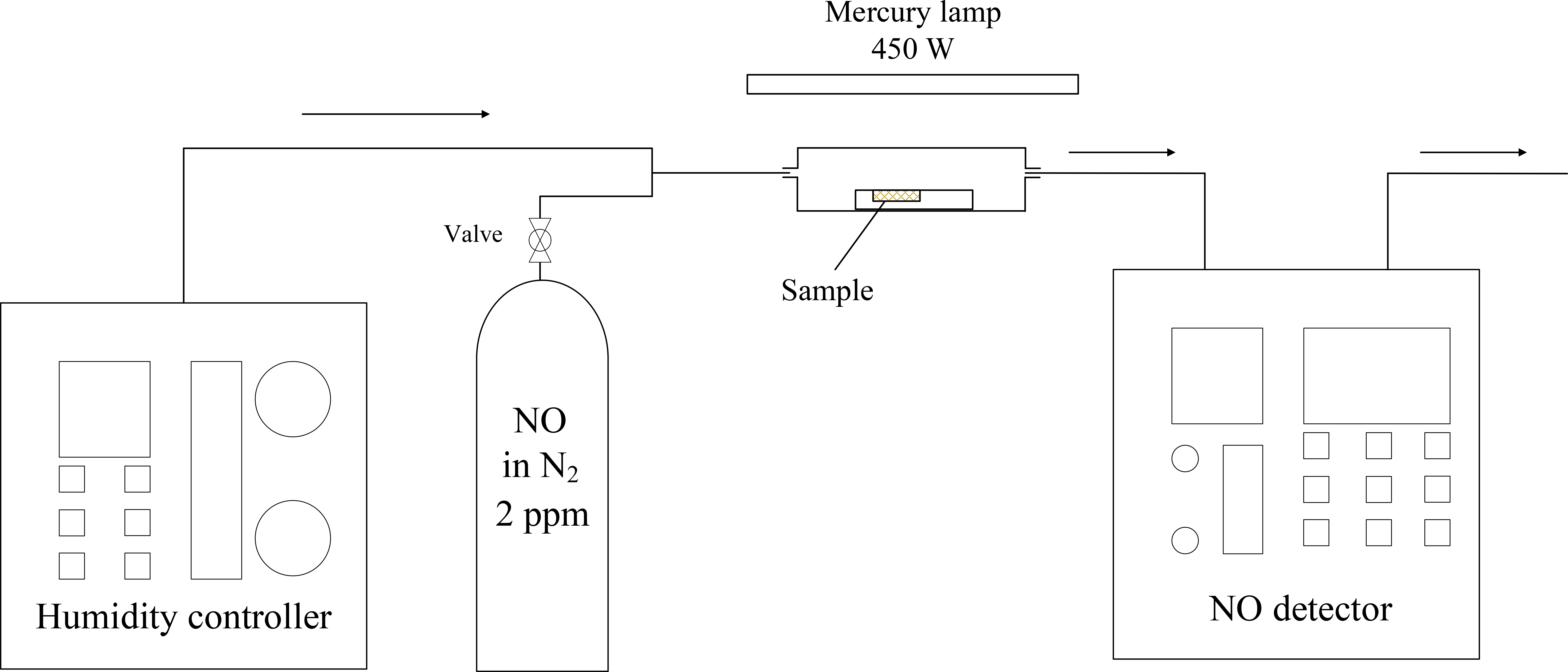 Fig. S2.  The schematic illustration of NO photocatalytic removal system.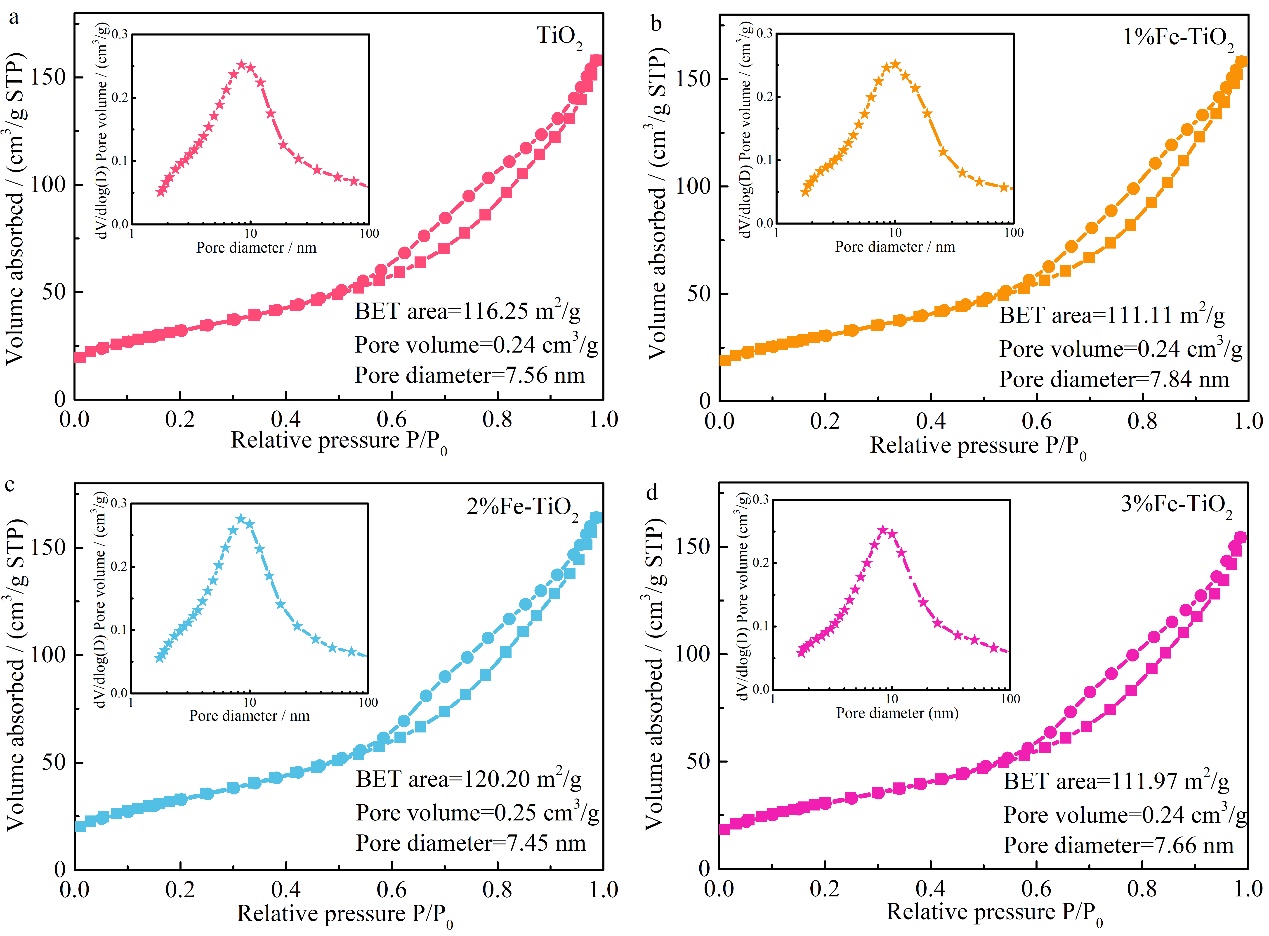 Fig. S3.  The nitrogen gas adsorption isotherms of (a) TiO2, (b) 1%Fe–TiO2, (c) 2%Fe–TiO2, and (d) 3%Fe–TiO2. 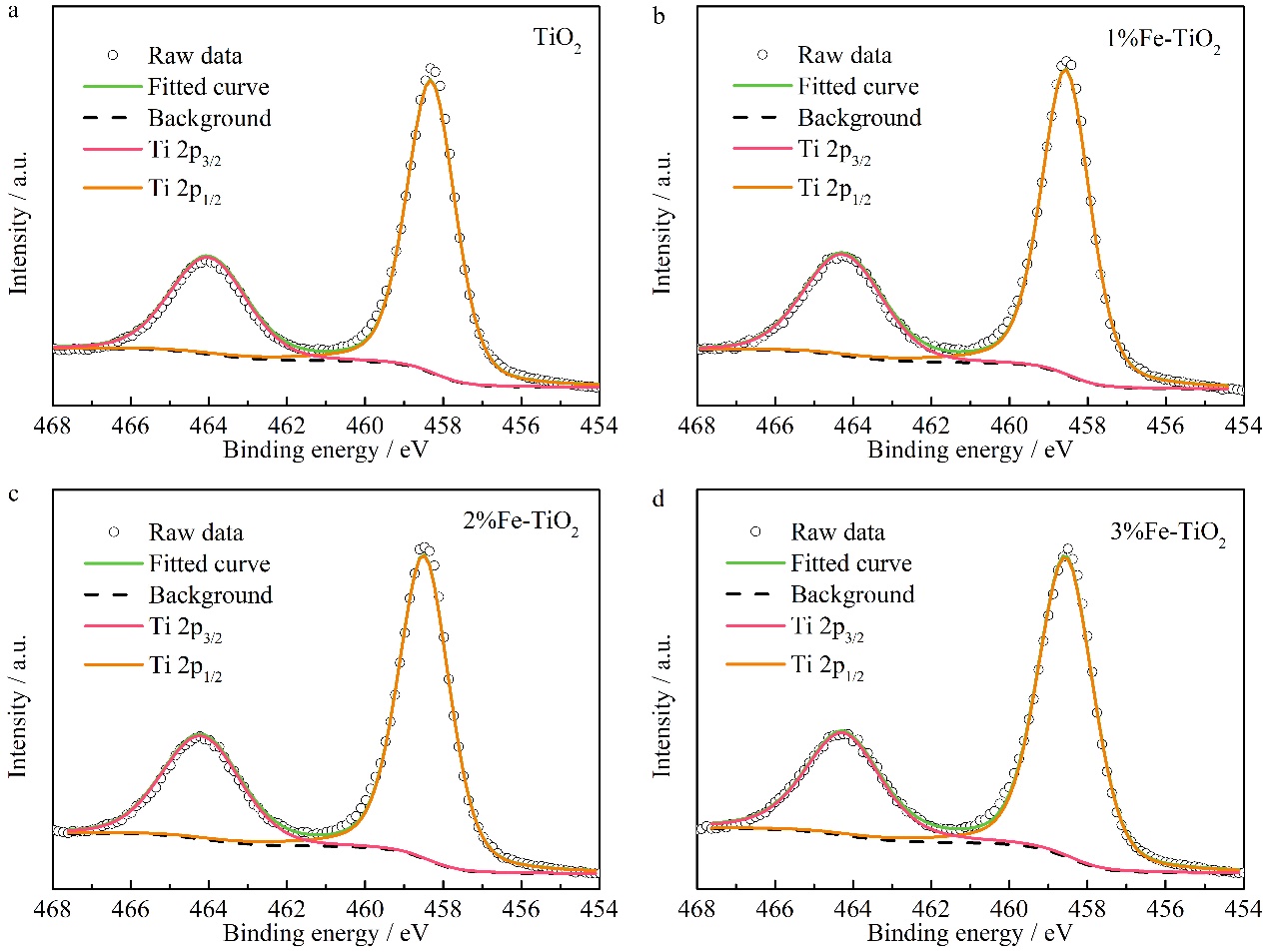 Fig. S4.  Detailed analysis of Ti 2p peaks for (a) TiO2, (b) 1%Fe–TiO2, (c) 2%Fe–TiO2 and (d) 3%Fe–TiO2.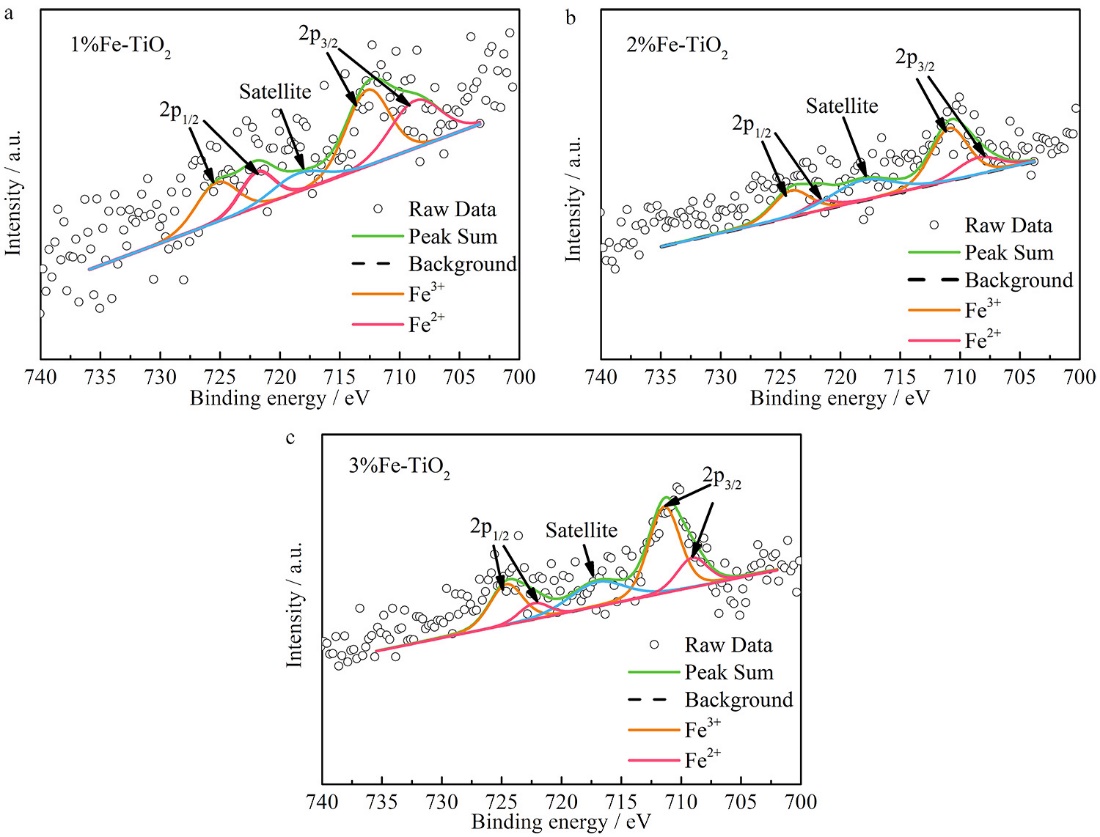 Fig. S5.  Detailed analysis of Fe 2p peaks for (a) 1%Fe-TiO2, (b) 2%Fe-TiO2 and (c) 3%Fe-TiO2.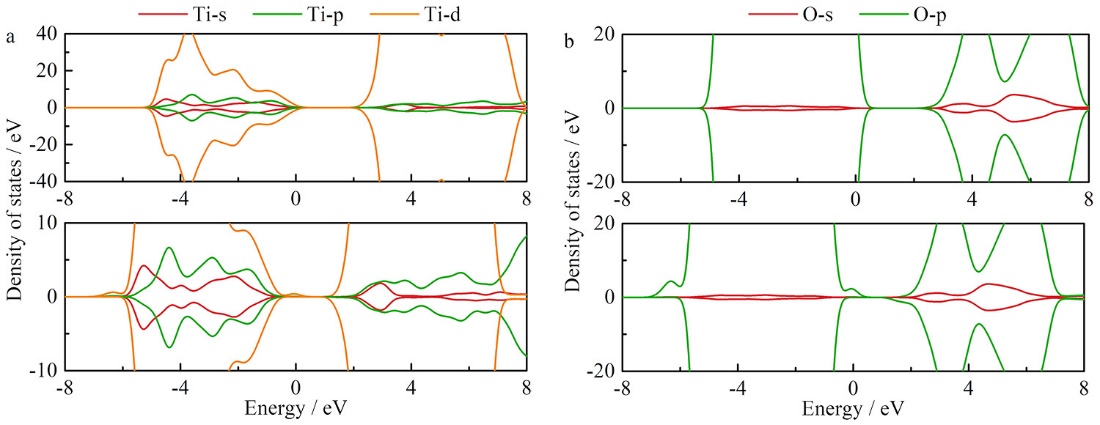 Fig. S6.  (a) Ti states and (b) O states of TiO2 and Fe–TiO2.Reference[1]	H. Shang, M.Q. Li, H. Li, S. Huang, C.L. Mao, Z.H. Ai, and L.Z. Zhang, Oxygen vacancies promoted the selective photocatalytic removal of NO with blue TiO2 via simultaneous molecular oxygen activation and photogenerated hole annihilation, Environ. Sci. Technol., 53(2019), No. 11, p. 6444.[2]	X.Y. Wu, S. Yin, Q. Dong, and T. Sato, Blue/green/red colour emitting up-conversion phosphors coupled C-TiO2 composites with UV, visible and NIR responsive photocatalytic performance, Appl. Catal. B-Environ., 156(2014), p. 257.[3]	Z.Y. Gu, Z.T. Cui, Z.J. Wang, K.S. Qin, Y. Asakura, T. Hasegawa, K. Hongo, R. Maezono, and S. Yin, Intrinsic carbon-doping induced synthesis of oxygen vacancies-mediated TiO2 nanocrystals: Enhanced photocatalytic NO removal performance and mechanism, J. Catal., 393(2021), p. 179.[4]	Y.Y. Duan, J.M. Luo, S.C. Zhou, X.Y. Mao, M.W. Shah, F. Wang, Z.H. Chen, and C.Y. Wang, TiO2-supported Ag nanoclusters with enhanced visible light activity for the photocatalytic removal of NO, Appl. Catal. B-Environ., 234(2018), p. 206.[5]	Y. Huang, P.G. Wang, Z.Y. Wang, Y.F. Rao, J.J. Cao, S.Y. Pu, W.K. Ho, and S.C. Lee, Protonated g-C3N4/Ti3+ self-doped TiO2 nanocomposite films: Room-temperature preparation, hydrophilicity, and application for photocatalytic NOx removal, Appl. Catal. B-Environ., 240(2019), p. 122.[6]	S.P. Li, G.Q. Zhu, Y.F. Jia, L.K. Pan, J.L. Nie, F. Rao, J.Z. Gao, F.C. Zhang, N. Kwon, and C.L. Liu, TiO2 with exposed (001) facets/Bi4O5Br2 nanosheets heterojunction with enhanced photocatalytic for NO removal, Nanotechnology, 31(2020), No. 25, p. 254002.[7]	Z. Gu, Z. Cui, Z. Wang, K.S. Qin, Y. Asakura, T. Hasegawa, S. Tsukuda, K. Hongo, R. Maezono, and S. Yin, Carbon vacancies and hydroxyls in graphitic carbon nitride: Promoted photocatalytic NO removal activity and mechanism, Appl. Catal. B-Environ., 279(2020), No. 119376.[8]	W.Y. Wang, C.X. Wen, J. Guan, H.X. Man, and J.J. Bian, Insight on photocatalytic oxidation of high concentration NO over BiOCl/Bi2WO6 under visible light, Journal of Industrial and Engineering Chemistry, 103(2021), p. 305.SamplePeak value, 2θ / (°)Crystal plane spacing / ÅTiO225.3623.50891%Fe–TiO225.3593.50932%Fe–TiO225.3443.51133%Fe–TiO225.2873.5191SampleSpecific surface area / (m2/g)Pore volume / (cm3/g)Pore diameter / nmTiO2116.250.247.561%Fe-TiO2111.110.247.842%Fe-TiO2120.200.257.453%Fe-TiO2111.970.247.66Ti / %O / %Fe / %Fe:Ti / %OA:OL / %TiO231.5168.49--12.51%Fe–TiO228.9870.800.220.7624.42%Fe–TiO229.0970.340.571.9631.83%Fe–TiO229.1170.100.782.6824.8Photocatalysts Photocatalytic experimental conditionsPhotocatalytic activitiesPhotocatalytic activitiesPhotocatalytic activitiesPhotocatalysts Photocatalytic experimental conditionsη1aη2bPcOVs-TiO2[1]Xe lamp of 300W, λ>400 nmc0=600 ppbT=298 Kflow rate=1 L/min48%63% d131%C-TiO2[2]Mercury lamp of 450 W, λ>400 nmc0=1 ppmT=298 Kflow rate=100 mL/min-29%-OVs-TiO2[3]Mercury lamp of 450 W, λ>400 nmc0=1 ppmT=298 Kflow rate=100 mL/min22%45%204%Ag/TiO2[4]Xe lamp of 300 W, λ>420 nmc0=600 ppb22%63%286%C3N4/Ti3+-TiO2[5]Xe lamp of 300 W, λ>420 nmc0=400 ppbflow rate=1.2 mL/min13.4%25%186%Bi4O5Br2/TiO2[6]Xe lamp of 300 Wc0=430 ppbRH=30±5%23.53%54.33%230%C3N4[7]Mercury lamp of 450 W, λ>400 nmc0=1 ppmflow rate=100 mL/min-32.5%-Bi2WO6/BiOCl[8]Xe lamp of 300 W, λ>420 nmc0=100 ppm-26%-This workMercury lamp of 450 W, λ>400 nmc0=1 ppmT=298 Kflow rate=100 mL/min9%36%400%τ1 / nsError of τ1 / nsf1 / %τ2 / nsError of τ2 / nsf2 / %τave / nsTiO21.1251.202×10-255.965.8801.107×10-144.043.221%Fe–TiO21.1251.445×10-241.736.0757.527×10-258.274.002%Fe–TiO21.0991.455×10-240.556.1507.680×10-259.454.103%Fe–TiO21.1761.237×10-256.396.1361.082×10-143.613.34Directionme*/m0mh*/m0DTiO2(up/down)G→F0.863.16G→Z7.262.28average4.062.721.49Fe-TiO2 (up)G→F0.8828.34G→Z27.8775.32average14.3851.833.61Fe-TiO2 (down)F→G(F→Q)7.481.78average7.481.784.20